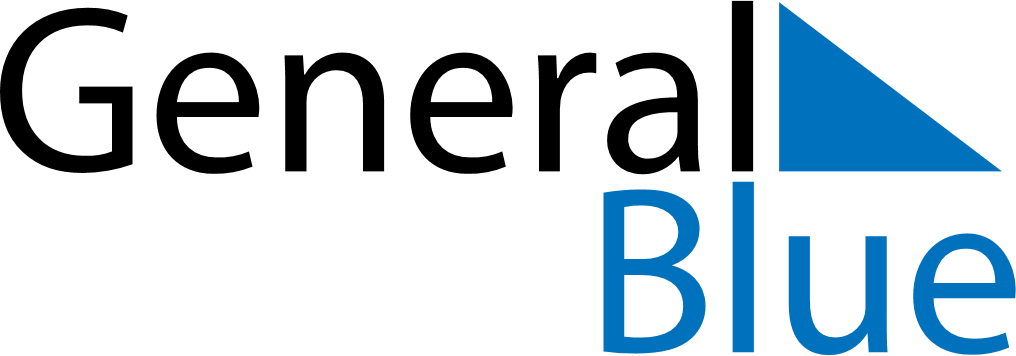 June 2024June 2024June 2024June 2024June 2024June 2024June 2024Santo Tome, Santa Fe, ArgentinaSanto Tome, Santa Fe, ArgentinaSanto Tome, Santa Fe, ArgentinaSanto Tome, Santa Fe, ArgentinaSanto Tome, Santa Fe, ArgentinaSanto Tome, Santa Fe, ArgentinaSanto Tome, Santa Fe, ArgentinaSundayMondayMondayTuesdayWednesdayThursdayFridaySaturday1Sunrise: 7:54 AMSunset: 6:07 PMDaylight: 10 hours and 12 minutes.23345678Sunrise: 7:55 AMSunset: 6:07 PMDaylight: 10 hours and 11 minutes.Sunrise: 7:55 AMSunset: 6:06 PMDaylight: 10 hours and 11 minutes.Sunrise: 7:55 AMSunset: 6:06 PMDaylight: 10 hours and 11 minutes.Sunrise: 7:56 AMSunset: 6:06 PMDaylight: 10 hours and 10 minutes.Sunrise: 7:56 AMSunset: 6:06 PMDaylight: 10 hours and 9 minutes.Sunrise: 7:57 AMSunset: 6:06 PMDaylight: 10 hours and 9 minutes.Sunrise: 7:57 AMSunset: 6:06 PMDaylight: 10 hours and 8 minutes.Sunrise: 7:58 AMSunset: 6:06 PMDaylight: 10 hours and 8 minutes.910101112131415Sunrise: 7:58 AMSunset: 6:06 PMDaylight: 10 hours and 7 minutes.Sunrise: 7:58 AMSunset: 6:06 PMDaylight: 10 hours and 7 minutes.Sunrise: 7:58 AMSunset: 6:06 PMDaylight: 10 hours and 7 minutes.Sunrise: 7:59 AMSunset: 6:06 PMDaylight: 10 hours and 6 minutes.Sunrise: 7:59 AMSunset: 6:06 PMDaylight: 10 hours and 6 minutes.Sunrise: 8:00 AMSunset: 6:06 PMDaylight: 10 hours and 6 minutes.Sunrise: 8:00 AMSunset: 6:06 PMDaylight: 10 hours and 5 minutes.Sunrise: 8:00 AMSunset: 6:06 PMDaylight: 10 hours and 5 minutes.1617171819202122Sunrise: 8:01 AMSunset: 6:06 PMDaylight: 10 hours and 5 minutes.Sunrise: 8:01 AMSunset: 6:06 PMDaylight: 10 hours and 5 minutes.Sunrise: 8:01 AMSunset: 6:06 PMDaylight: 10 hours and 5 minutes.Sunrise: 8:01 AMSunset: 6:06 PMDaylight: 10 hours and 4 minutes.Sunrise: 8:02 AMSunset: 6:06 PMDaylight: 10 hours and 4 minutes.Sunrise: 8:02 AMSunset: 6:07 PMDaylight: 10 hours and 4 minutes.Sunrise: 8:02 AMSunset: 6:07 PMDaylight: 10 hours and 4 minutes.Sunrise: 8:02 AMSunset: 6:07 PMDaylight: 10 hours and 4 minutes.2324242526272829Sunrise: 8:02 AMSunset: 6:07 PMDaylight: 10 hours and 4 minutes.Sunrise: 8:03 AMSunset: 6:08 PMDaylight: 10 hours and 4 minutes.Sunrise: 8:03 AMSunset: 6:08 PMDaylight: 10 hours and 4 minutes.Sunrise: 8:03 AMSunset: 6:08 PMDaylight: 10 hours and 5 minutes.Sunrise: 8:03 AMSunset: 6:08 PMDaylight: 10 hours and 5 minutes.Sunrise: 8:03 AMSunset: 6:08 PMDaylight: 10 hours and 5 minutes.Sunrise: 8:03 AMSunset: 6:09 PMDaylight: 10 hours and 5 minutes.Sunrise: 8:03 AMSunset: 6:09 PMDaylight: 10 hours and 6 minutes.30Sunrise: 8:03 AMSunset: 6:10 PMDaylight: 10 hours and 6 minutes.